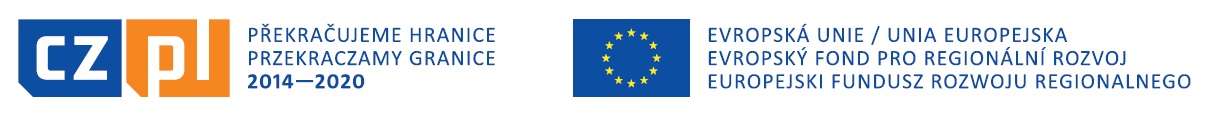 Projekt „Śląsk bez granic III - zamki i pałace”, realizowany w ramach programu Interreg V-A Republika Czeska – Polska, jest współfinansowany ze środków Programu. Nr projektu: CZ.11.2.45/0.0/0.0/16_025/0001238.Zamawiający: Województwo Opolskie- Urząd Marszałkowski Województwa Opolskiego ul. Piastowska 14, 45 – 082 Opole postępowanie nr DOA-ZP.272.27.2022Załącznik do SWZ  Nazwa albo imię  i nazwisko Wykonawcy /Wykonawców: .........................................................................................................OŚWIADCZENIE  Wykonawców wspólnie ubiegających się o udzielenie zamowienia1)2)(art. 117 ust. 4 ustawy z 11.09.2019 r. - Prawo zamówień publicznych (t.j.: Dz. U. z 2021 r. poz. 1129 ze zm.), składane w postępowaniu na: Postępowanie pt.: WYKONANIE OGRODZENIA NA TERENIE KOMPLEKSU PAŁACOWO- PARKOWEGO W RAMACH REALIZACJI PROJEKTU „ŚLĄSK BEZ GRANIC III- ZAMKI I PAŁACE" W RAMACH PROGRAMU INTERREG VA REPUBLIKA CZESKA-POLSKA 2014-2020. Oznaczenie sprawy: DOA-ZP.272.27.2022przez nw. wymienionych wykonawców wspólnie ubiegających się o udzielnie zamówienia: OŚWIADCZENIEOświadczam(amy), że warunek  dotyczący dysponowania osobami zdolnymi do wykonania zamówienia przez Wykonawcę określony w pkt.  VIII ust. 2 pkt 4)  SWZ spełnia(ją) w naszym imieniu nw. wykonawca(y): OŚWIADCZENIEOświadczam(amy), że wszystkie informacje są aktualne i zgodne z prawdą oraz zostały przedstawione z pełną świadomością konsekwencji wprowadzenia zamawiającego w błąd przy przedstawianiu informacji.-------------------------------------------------------------------------------------Niniejsze oświadczenie składają wyłącznie Wykonawcy wspólnie ubiegający się o udzielenie zamówieniaNiniejsze oświadczenie składa każdy z Wykonawców wspólnie ubiegających się o zamówienie, każdy z nich (np. członek konsorcjum, wspólnik spółki cywilnej).W przypadku gdy oferta składana jest przez spółkę cywilną należy zwrócić uwagę, że oświadczenie to musi zostać złożone w imieniu każdego ze wspólników tworzących tę spółkę (a nie spółki jako całości),  w tym celu należy podać firmę (nazwę) każdego przedsiębiorcy tworzącego spółkę zgodnie z wpisem do Centralnej Ewidencji i Informacji o Działalności Gospodarczej, a nie nazwę spółki cywilnej.Art.  117 Pzp  [Sposób spełniania warunków udziału w postępowaniu przez wykonawców wspólnie ubiegających się o udzielenie zamówienia:Ust. 3.  W odniesieniu do warunków dotyczących wykształcenia, kwalifikacji zawodowych lub doświadczenia wykonawcy wspólnie ubiegający się o udzielenie zamówienia mogą polegać na zdolnościach tych z wykonawców, którzy wykonają roboty budowlane lub usługi, do realizacji których te zdolności są wymagane.Ust. 4.  W przypadku, o którym mowa w ust. 2 i 3, wykonawcy wspólnie ubiegający się o udzielenie zamówienia dołączają odpowiednio (..) do oferty oświadczenie, z którego wynika, które roboty budowlane, dostawy lub usługi wykonają poszczególni wykonawcy.Niniejszy dokument jest opatrywany kwalifikowanym podpisem elektronicznym, podpisem zaufanym lub podpisem osobistym osoby/osób uprawnionej/ych  do składania oświadczeń woli w imieniu Wykonawcy zgodnie z formą reprezentacji określoną w dokumencie rejestrowym lub innym dokumencie lub wynikający z obowiązujących przepisów (np. kc – w przypadku osób fizycznych nie prowadzących działalności gospodarczej) Nazwa / Firma WykonawcyAdres (ulica, kod, miejscowość)NIPWykonawca 1 / Lider:Wykonawca 2:Wykonawca 3:Wykonawca …:Nazwa / Firma WykonawcyZakres, który będzie realizowany przez tego wykonawcę